Όνομα:…………………….. Ημερομηνία:……………………ΟΡΙΣΤΙΚΕΣ – ΑΝΑΦΟΡΙΚΕΣ ΑΝΤΩΝΥΜΙΕΣ1. Συμπληρώνω τα κενά με τις κατάλληλες οριστικές αντωνυμίες:• Οι θείοι μου ζουν __________________ στο χωριό.• Η Αφροδίτη το έφτιαξε με __________________ της τα χέρια.• Οι φίλες μου είδαν με __________________ τους τα μάτια το ατύχημα.• Ο αδερφός μου είπε την αλήθεια __________________.• Μας επισκέφθηκαν __________________ μέρα που γύρισαν από το χωριό.• Κάνει τις δουλειές του __________________ .• Εγώ, __________________ θα περιποιηθώ τα λουλούδια.• Το παιδί κάθεται __________________ στο δωμάτιό του.2. Κυκλώνω τις αναφορικές αντωνυμίες στις παρακάτω προτάσεις:Πάρε όποια κούπα του τσαγιού θέλεις.Φάε ό,τι θέλεις για πρωινό.Όση ώρα την περίμενα, μου είπε ότι πρέπει να μαζέψει όσα φαγητά έμειναν στο τραπέζι.Τα θαλασσινά που παραγγείλατε έφτασαν.Ο αρακάς ο οποίος είναι στην κατάψυξη, είναι δικός μου.3. Συμπληρώνω τα κενά με «ότι» ή την αναφορική αντωνυμία «ό,τι»1. Μου είπε ________ ήταν άρρωστος.2. Ζήτησε μου _________ θέλεις.3. Μη χάσεις την ψυχραιμία σου, _______ κι αν γίνει.4. Νομίζω ________ έχασες την ψυχραιμία σου.5. Ξέρει _________ αυτό είναι σωστό, αλλά κάνει ________ του κατέβει.4. Συμπληρώνω τα κενά των προτάσεων με το αναφορικό «που» ή το ερωτηματικό «πού».1.Από πίτα ………………. δεν τρως, τι σε νοιάζει κι αν καεί.2.Τον είδε ……………… ερχόταν και του φώναξε.3…………… ήσουν χτες το απόγευμα;4.Μακάρι να ήταν αληθινό το όνειρο………………. είδα.5.Με ρώτησαν από ………….. ήρθα και φάνηκαν χαρούμενου ………… με συνάντησαν.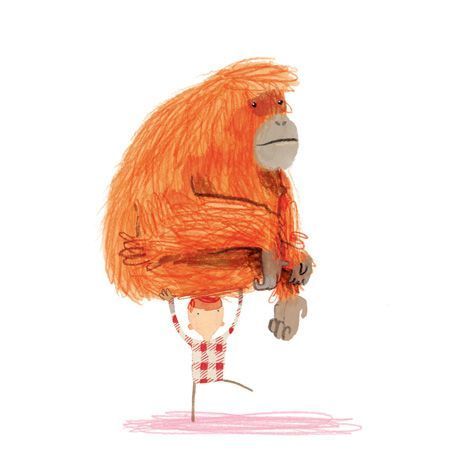 